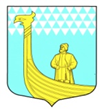 СОВЕТ  ДЕПУТАТОВМУНИЦИПАЛЬНОГО ОБРАЗОВАНИЯВЫНДИНООСТРОВСКОЕ СЕЛЬСКОЕ ПОСЕЛЕНИЕВОЛХОВСКОГО МУНИЦИПАЛЬНОГО РАЙОНАЛЕНИНГРАДСКОЙ ОБЛАСТИРЕШЕНИЕ	   проектот «___»_______2019 г.                                                                              №    ___ О внесении изменений в Порядок проведения антикоррупционной экспертизы муниципальных нормативных правовых актов совета депутатов муниципального образования Вындиноостровское сельское поселение Волховского  муниципального района Ленинградской области  и проектов нормативных правовых актов, утвержденный Решением Совета депутатов МО Вындиноостровское  сельское поселение от 08.11.2011№ 60Рассмотрев информационное письмо прокуратуры  от 28.12.2018 № 22-47-2018, в соответствии с Федеральными законами от 06.10.2003 года № 131-ФЗ «Об общих принципах организации местного самоуправления в Российской Федерации», от 17 июля 2009 года № 172-ФЗ "Об антикоррупционной экспертизе нормативных правовых актов и проектов нормативных правовых актов", Постановлением Правительства РФ от 26.02.2010 N 96 "Об антикоррупционной экспертизе нормативных правовых актов и проектов нормативных правовых актов", руководствуясь Уставом муниципального образования Вындиноостровское сельское поселение сельского поселения, совет депутатов  р е  ш  и  л :1.  Внести в порядок проведения антикоррупционной экспертизы муниципальных нормативных правовых актов совета депутатов муниципального образования Вындиноостровское сельское поселение Волховского  муниципального района Ленинградской области  и проектов нормативных правовых актов, утвержденный Решением администрации Вындиноостровского сельского поселения от 08.11.2011№ 60 (далее – Порядок) следующие изменения:1.1. Дополнить настоящий Порядок пунктом 2.2.1. следующего содержания:«2.2.1. Не допускается проведение независимой антикоррупционной экспертизы нормативных правовых актов (проектов нормативных правовых актов):1) гражданами, имеющими неснятую или непогашенную судимость;2) гражданами, сведения о применении к которым взыскания в виде увольнения (освобождения от должности) в связи с утратой доверия за совершение коррупционного правонарушения включены в реестр лиц, уволенных в связи с утратой доверия;3) гражданами, осуществляющими деятельность в органах и организациях, указанных в пункте 3 части 1 статьи 3 Федерального закона от 17.07.2009 № 172-ФЗ "Об антикоррупционной экспертизе нормативных правовых актов и проектов нормативных правовых актов";4) международными и иностранными организациями;5) некоммерческими организациями, выполняющими функции иностранного агента».2.  Настоящее решение подлежит официальному опубликованию (обнародованию) в газете «Волховские огни» и на официальном сайте http://www.vindinostrov.ru/3.Контроль за исполнением данного решения оставляю за собой Глава муниципального образования                                        А.А. Сенюшкин